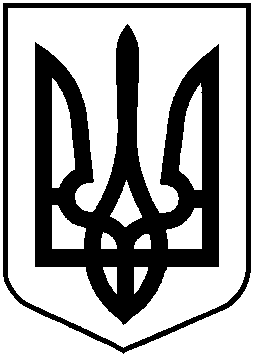 НАЦІОНАЛЬНА КОМІСІЯ З ЦІННИХ ПАПЕРІВТА ФОНДОВОГО РИНКУР І Ш Е Н Н Я__.__.2020     		   						№ ___м. КиївВідповідно до пункту 13 статті 8 Закону України «Про державне регулювання ринку цінних паперів в Україні», з метою приведення нормативно-правових актів Національної комісії з цінних паперів та фондового ринку (далі – Комісія) у відповідність до Закону України від 12 вересня 2019 року № 79-ІХ «Про внесення змін до деяких законодавчих актів України щодо удосконалення функцій із державного регулювання ринків фінансових послуг»	Національна комісія з цінних паперів та фондового ринку					В И Р І Ш И Л А1. Внести до Положення про об'єднання професійних учасників фондового ринку, затвердженого рішенням Національної комісії з цінних паперів та фондового ринку від 27 грудня 2012 року № 1925, зареєстрованого в Міністерстві юстиції України 25 січня 2013 року за № 182/22714 (зі змінами) (далі – Положення 1925), такі зміни:1) У розділі І:у  пункті 1:після слів «об'єднань професійних учасників фондового ринку» доповнити словами «(далі – ОПУ)»; після слів «саморегулівних організацій професійних учасників фондового ринку» словами «(далі – СРО)»;абзаци п’ятий та шостий пункту 2 виключити.У зв’язку з цим абзаци сьомий – дев’ятий вважати відповідно абзацами п’ятим – сьомим.2) В абзаці першому пункту 12 глави 1 розділу II слова «та/або місцезнаходження» виключити.3) В абзаці першому пункту 15 глави 1 розділу III слова «та/або місцезнаходження» виключити.4) У додатках 3 та 9 слова «(місцезнаходження, телефон, телефакс, електронна адреса)» виключити.2. Рядок дванадцятий Додатку 2, рядок сьомий Додатку 3,  рядок сьомий Додатку 4, рядок шостий Додатку 5, рядок дванадцятий Додатку 6 Положення про порядок складання та подання інформації щодо діяльності саморегулівних організацій та об'єднань професійних учасників фондового ринку до Національної комісії з цінних паперів та фондового ринку, затвердженого рішенням Національної комісії з цінних паперів та фондового ринку від 06.08.2013 № 1407, зареєстрованого в Міністерстві юстиції України 28.08.2013 за № 1481/24013 (із змінами), викласти у такій редакції: «Вид професійної діяльності члена СРО/ОПУ: "1" - торгівля цінними паперами; "2" - депозитарна діяльність; "3" - управління активами інституційних інвесторів; "4" - адміністрування недержавних пенсійних фондів; "5"- управління майном для фінансування об'єктів будівництва та/або здійснення операцій з нерухомістю.».3. Для цілей Положення 1925 стаж роботи на ринках фінансових послуг, а саме послуг з адміністрування недержавних пенсійних фондів, управління майном для фінансування об'єктів будівництва та/або здійснення операцій з нерухомістю, прирівнюється до стажу роботи на фондовому ринку. 4. Для цілей Положення 1925 стаж роботи в фінансових установах, що здійснюють діяльність з адміністрування недержавних пенсійних фондів, управління майном для фінансування об'єктів будівництва та/або здійснення операцій з нерухомістю, або в СРО чи іншій організації, яка об’єднує такі фінансові установи, прирівнюється до стажу роботи в професійних учасниках фондового ринку або в СРО, які об’єднують таких професійних учасників.5.	З метою забезпечення вимог Положення 1925 щодо наявності у відповідних осіб ОПУ та СРО, які об’єднують учасників, що здійснюють професійну діяльність на фондовому ринку, а саме діяльність з адміністрування недержавних пенсійних фондів, управління майном для фінансування об'єктів будівництва та/або здійснення операцій з нерухомістю, сертифікатів на право здійснення дій, пов’язаних з безпосереднім провадженням такої професійної діяльності, у строк до 01.01.2022 року свідоцтва про складання екзамену на відповідність знань професійним вимогам за типовою програмою підвищення кваліфікації керівників фінансових установ, що провадять діяльність з адміністрування недержавних пенсійних фондів, управління майном для фінансування об'єктів будівництва та/або здійснення операцій з нерухомістю, прирівнюється до сертифікатів на право здійснення дій, пов’язаних з безпосереднім провадженням такої професійної діяльності.  6. Департаменту методології регулювання професійних учасників ринку цінних паперів (Курочкіна І.) забезпечити: оприлюднення цього рішення на офіційному вебсайті Національної комісії з цінних паперів та фондового ринку;подання цього рішення на державну реєстрацію до Міністерства юстиції України.7. Це рішення набирає чинності з 01 липня 2020 року, але не раніше дня його офіційного опублікування.8. Контроль за виконанням цього рішення залишаю за собою.Голова Комісії	                                                                     	Т. Хромаєв									Протокол засідання Комісії 	                                                                                                         від      .     .2020 року № Про внесення змін до деяких нормативно-правових актів Національна комісія з цінних паперів та фондового ринку